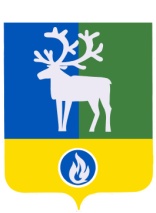 СЕЛЬСКОЕ ПОСЕЛЕНИЕ ПОЛНОВАТБЕЛОЯРСКИЙ РАЙОНХАНТЫ-МАНСИЙСКИЙ АВТОНОМНЫЙ ОКРУГ – ЮГРААДМИНИСТРАЦИЯ СЕЛЬСКОГО ПОСЕЛЕНИЯ ПОЛНОВАТПОСТАНОВЛЕНИЕПРОЕКТот __________ 2021 года                                                                                                        № __О внесении изменений в муниципальную программу сельского  поселения Полноват «Реализация полномочий органов местного самоуправления  на 2017-2023 годы»    П о с т а н о в л я ю:1. Внести  в  муниципальную программу сельского поселения Полноват «Реализация полномочий органов местного самоуправления на 2017 – 2023 годы», утвержденную постановлением администрации сельского поселения Полноват от 28 октября 2016 года  № 157 «Об утверждении муниципальной программы сельского поселения Полноват «Реализация полномочий органов местного самоуправления на 2017-2023 годы» (далее – Программа),  следующие изменения:1) пятую позицию паспорта Программы, касающуюся целевых показателей изложить в следующей редакции:2) шестую позицию паспорта Программы, касающуюся финансового обеспечения, изложить в следующей редакции: 3) раздел 4 «Ресурсное обеспечение муниципальной программы» изложить в следующей редакции:«4. Ресурсное обеспечение муниципальной программы4.1. Финансирование муниципальной программы осуществляется за счет средств федерального бюджета, окружного бюджета и бюджета сельского поселения Полноват.4.2. Общий объем финансирования муниципальной программы на 2017-2023 годы сельского поселения Полноват составляет 288 287,9 тыс. рублей.         4.3. Планирование бюджетных ассигнований на реализацию муниципальной программы на очередной финансовый год и плановый период осуществляется по результатам ежегодной оценки эффективности реализации Программы.»;4) приложение 1 «Целевые показатели муниципальной программы сельского поселения Полноват» к Программе изложить в редакции согласно приложению 1  к настоящему постановлению;5) приложение 2 «Перечень основных мероприятий муниципальной программы, объемы и источники их финансирования» к Программе изложить в редакции согласно приложению 2  к настоящему постановлению.2. Опубликовать настоящее постановление в бюллетене «Официальный вестник сельского поселения Полноват».3. Настоящее постановление вступает в силу после его официального опубликования.4. Контроль за выполнением постановления возложить на заместителя главы муниципального образования, заведующего сектором муниципального хозяйства администрации сельского поселения Полноват Уразова Е.У.Глава сельского поселения Полноват                                                                    Л.А. МакееваПРИЛОЖЕНИЕ 1 к постановлению администрации сельского поселения Полноват от _________ 2021  года № ___ПРИЛОЖЕНИЕ 1к муниципальной программесельского поселения Полноват«Реализация полномочий органов местногосамоуправления на 2017-2023 годы»Целевые показатели муниципальной программы сельского поселения Полноват____________________________ПРИЛОЖЕНИЕ 2 к постановлению администрации сельского поселения Полноват от ______ 2021 года № ___ПРИЛОЖЕНИЕ 2к муниципальной программе сельского поселения Полноват «Реализация полномочий органов местного самоуправления на 2017-2023 годы»Перечень основных мероприятий муниципальной программы, объемы и источники их финансирования___________«Целевые показатели   муниципальной программы- уровень обеспеченности деятельности органов местного самоуправления для выполнения полномочий и  функций,  ежегодно на уровне 100%;- доля муниципальных служащих, прошедших курсы повышения квалификации по программам дополнительного профессионального образования,  от потребности, ежегодно на уровне 100%;- доля муниципальных служащих, прошедших диспансеризацию, от потребности, ежегодно на уровне 100%;- обеспечение выполнения отдельных государственных полномочий, переданных органам местного самоуправления, на уровне 100%;- пополнение и (или) обновление резервов материальных ресурсов (запасов) для предупреждения и ликвидации угроз чрезвычайных ситуаций природного и техногенного характера и в целях гражданской обороны (далее ГО и ЧС), ежегодно не менее 5 %;- количество распространенного  информационного материала по ГО и ЧС и безопасности людей на водных объектах, ежегодно не менее  250 экз. в год;- площадь содержания  минерализованной полосы, ежегодно не менее 7200 м2;- увеличение доли обеспеченности мест общего пользования противопожарным инвентарем, с 70% до 95%;- уровень обеспеченности деятельности добровольной народной дружины, ежегодно на уровне 100%;- повышение доли энергетической эффективности, с 30% до 97%;- уровень благоустроенности в населенных пунктах сельского поселения Полноват, ежегодно 100 %;- количество благоустроенных общественных территорий в сельском поселении Полноват, единиц;- доля граждан, принявших участие в решении вопросов развития городской среды от общего количества граждан в возрасте от 14 лет, проживающих в муниципальном образовании, на территории которого реализуются проекты по созданию комфортной городской среды, %;- количество инициативных проектов, реализованных с привлечением средств бюджета Ханты-Мансийского автономного округа – Югры (далее – бюджет ХМАО-Югры), единиц;- доля исполнения обязательств по перечислению взносов для проведения капитального ремонта общего имущества в многоквартирных домах сельского поселения Полноват, ежегодно на уровне 100%;- обеспеченность услугой по подвозу чистой питьевой воды,  от потребности, ежегодно на уровне 100%;- обеспеченность услугой по вывозу жидких бытовых отходов, от потребности,  ежегодно на уровне 100%;- площадь содержания территории размещения отходов в надлежащем состоянии, ежегодно не менее 10 тыс.м2;- разработка и утверждение программы комплексного развития систем коммунальной инфраструктуры сельского поселения Полноват, единиц в год;- проведение ремонтных работ систем газораспределения, теплоснабжения, водоснабжения и водоотведения, от потребности на уровне 100%;- обеспечение населения услугами общественной бани,  от потребности, ежегодно на уровне 100%;- доля обеспеченности муниципальных учреждений культуры необходимыми ресурсами для выполнения полномочий и функций, ежегодно на уровне 100%;- количество проведенных спортивных мероприятий,  не менее 2 мероприятий в год;- доля обеспеченности муниципальных учреждений спорта необходимыми ресурсами для выполнения полномочий и функций, ежегодно на уровне 100%;- обеспеченность граждан дополнительными мерами социальной поддержки, от потребности, ежегодно на уровне 100%;- размер резервного фонда администрации сельского поселения Полноват от первоначально утвержденного общего объема расходов бюджета сельского поселения Полноват ежегодно не более 3%;- обеспеченность содержания дорог, от потребности, ежегодно на уровне 100%;- исполнение плана по предоставлению иных межбюджетных трансфертов, от потребности, ежегодно на уровне 100%;- обеспечение деятельности избирательной комиссии, от потребности на уровне 100%.»;«Финансовое обеспечение муниципальной программы №
п/пНаименование показателей   
результатовФактическое значение показателя на момент разработки   
программыЗначения показателя Значения показателя Значения показателя Значения показателя Значения показателя Значения показателя Значения показателя Целевое   
значение  
показателя 
на момент  
окончания  
действия   
программы№
п/пНаименование показателей   
результатовФактическое значение показателя на момент разработки   
программы2017год2018 год2019год2020 год2021 год2022 год2023 годЦелевое   
значение  
показателя 
на момент  
окончания  
действия   
программы1234567891011Уровень обеспеченности деятельности органов местного самоуправления для выполнения полномочий и  функций, % 100100100100100100100100100Доля муниципальных служащих, прошедших курсы повышения квалификации по программам дополнительного профессионального образования,  от потребности, %100100100100100100100100100Доля муниципальных служащих, прошедших диспансеризацию, от потребности, %100100100100100100100100100Обеспечение выполнения отдельных государственных полномочий, переданных органам местного самоуправления, на уровне 100%100100100100100100100100100Пополнение и (или) обновление резервов материальных ресурсов (запасов) для предупреждения и ликвидации угроз по ГО и ЧС, %805555055100Количество распространенного информационного материала по ГО и ЧС и безопасности людей на водных объектах, экземпляров в год250250250250250250250250250Площадь содержания  минерализованной полосы, м2720072007200720072007200720072007200Доля обеспеченности мест общего пользования противопожарным инвентарем, %70758085085909595Уровень обеспеченности деятельности добровольной народной дружины, %100100100100100100100100100Повышение доли энергетической эффективности, % 304067819495969797Уровень благоустроенности в населенных пунктах сельского поселения Полноват, %100100100100100100100100100Количество благоустроенных общественных территорий в сельском поселении Полноват, единиц-----1113Доля граждан, принявших участие в решении вопросов развития городской среды от общего количества граждан в возрасте от 14 лет, проживающих в муниципальном образовании, на территории которого реализуются проекты по созданию комфортной городской среды, %----1215202525Количество инициативных проектов, реализованных с привлечением средств бюджета ХМАО-Югры, единиц-----1113Доля исполнения обязательств по перечислению взносов для проведения капитального ремонта общего имущества в многоквартирных домах сельского поселения Полноват, %100100100100100100100100100Обеспеченность услугой по подвозу чистой питьевой воды, от потребности, %100100100100100100100100100Обеспеченность услугой по вывозу жидких бытовых отходов, от потребности, %100100100100100100100100100Площадь содержания территории размещения отходов в надлежащем состоянии, тыс.м2 101010101010101010Разработка и утверждение программы комплексного развития систем коммунальной инфраструктуры сельского поселения Полноват, единиц в год010000001Проведение ремонтных работ систем газораспределения, теплоснабжения, водоснабжения и водоотведения, от потребности,%0001000000100Обеспечение населения услугами общественной бани, от потребности, %100100100100100100100100100Доля обеспеченности муниципальных учреждений культуры необходимыми ресурсами для выполнения полномочий и функций, %100100100100100100100100100Количество проведенных спортивных мероприятий в год222222222Доля обеспеченности муниципальных учреждений спорта необходимыми ресурсами для выполнения полномочий и функций, %100100100100100100100100100Обеспеченность граждан дополнительными мерами социальной поддержки, от потребности, %100100100100100100100100100Размер резервного фонда администрации сельского поселения Полноват  от первоначально утвержденного общего объема расходов бюджета сельского поселения, %< 3%< 3%< 3%< 3%< 3%< 3%< 3%< 3%< 3%Обеспеченность содержания дорог, от потребности, %100100100100100100100100100Исполнение плана по предоставлению иных межбюджетных трансфертов, от потребности, %100100100100100100100100100Обеспечение деятельности избирательной комиссии, от потребности, %1001001000010000100№п/пНаименование основных мероприятий муниципальной программы (связь мероприятий с показателями муниципальной программы)Ответственный исполнитель, соисполнитель муниципальной программыИсточники финансированияОбъем бюджетных ассигнований на реализацию муниципальной программы, тыс. рублейОбъем бюджетных ассигнований на реализацию муниципальной программы, тыс. рублейОбъем бюджетных ассигнований на реализацию муниципальной программы, тыс. рублейОбъем бюджетных ассигнований на реализацию муниципальной программы, тыс. рублейОбъем бюджетных ассигнований на реализацию муниципальной программы, тыс. рублейОбъем бюджетных ассигнований на реализацию муниципальной программы, тыс. рублейОбъем бюджетных ассигнований на реализацию муниципальной программы, тыс. рублейОбъем бюджетных ассигнований на реализацию муниципальной программы, тыс. рублей№п/пНаименование основных мероприятий муниципальной программы (связь мероприятий с показателями муниципальной программы)Ответственный исполнитель, соисполнитель муниципальной программыИсточники финансированиявсегов том числе:в том числе:в том числе:в том числе:в том числе:в том числе:в том числе:№п/пНаименование основных мероприятий муниципальной программы (связь мероприятий с показателями муниципальной программы)Ответственный исполнитель, соисполнитель муниципальной программыИсточники финансированиявсего2017 год2018 год2019 год2020 год2021 год2022 год2023 год123456789101112Обеспеченность выполнения полномочий  органов местного самоуправления (показатель 1)администрация сельского поселения Полноватбюджет поселения103 486,013 174,613 521,914 552,015 963,516 657,614 810,114 806,3Создание условий для развития и совершенствования муниципальной службы (показатель 2, 3)администрация сельского поселения Полноватбюджет поселения330,549,234,041,546,763,148,048,0Реализация отдельных государственных полномочий (показатель 4)администрация сельского поселения Полноватокружной бюджет44,20,00,01,37,18,813,513,5Реализация отдельных государственных полномочий (показатель 4)администрация сельского поселения Полноват федеральный бюджет1 763,0242,7231,7240,4242,1252,9269,2284,0Реализация отдельных государственных полномочий (показатель 4)администрация сельского поселения ПолноватВсего1 807,2242,7231,7241,7249,2261,7282,7297,5Создание  резерва  материальных ресурсов для ликвидации чрезвычайных ситуаций и в целях гражданской обороны (показатель 5)администрация сельского поселения Полноватбюджет поселения95,530,020,018,519,10,07,90,0Мероприятия по обеспечению первичных мер пожарной безопасности (показатель 6-8)администрация сельского поселения Полноватбюджет поселения406,754,941,053,857,889,055,155,1Мероприятия по профилактике правонарушений (показатель 9)администрация сельского поселения Полноватбюджет поселения5,05,00,00,00,00,00,00,0Обеспечение мероприятий по энергосбережению  и повышению энергетической эффективности (показатель 10)администрация сельского поселения Полноватбюджет поселения1 415,7183,8215,1303,0299,4227,7186,70,0Организация благоустройства территории поселения (показатель 11-13)администрация сельского поселения Полноватбюджет поселения21 088,02 226,13 326,53 039,32 867,75 615,81 973,02 039,6Организация благоустройства территории поселения (показатель 11-13)администрация сельского поселения Полноватокружной бюджет4 236,70,00,00,0100,04 136,70,00,0Организация благоустройства территории поселения (показатель 11-13)администрация сельского поселения ПолноватВсего25 324,72 226,13 326,53 039,32 967,79 752,51 973,02 039,6в том числе реализация инициативных проектов (показатель 14)администрация сельского поселения Полноватбюджет поселения3 343,90,00,00,00,03 238,453,352,2в том числе реализация инициативных проектов (показатель 14)администрация сельского поселения Полноватокружной бюджет4 136,70,00,00,00,04 136,70,00,0в том числе реализация инициативных проектов (показатель 14)администрация сельского поселения ПолноватВсего7 480,60,00,00,00,07 375,153,352,2Обеспечение надлежащего уровня эксплуатации муниципального имущества (показатель 15)администрация сельского поселения Полноватбюджет поселения16 599,9802,9823,15 819,52 380,65 364,0704,9704,9Предоставление субсидий юридическим лицам (за исключением государственных (муниципальных) учреждений), индивидуальным предпринимателям, физическим лицам, оказывающим населению жилищно-коммунальные услуги (показатель 16,17)администрация сельского поселения Полноватбюджет поселения6 142,5762,4909,4824,4837,21 100,9 839,0869,2Содержание объектов размещения отходов (показатель  18)администрация сельского поселения Полноватбюджет поселения600,0200,0200,0200,0 0,00,00,00,0Реализация мероприятий в сфере коммунального хозяйства (показатель 19, 20)администрация сельского поселения Полноватбюджет поселения1 915,2480,00,0340,21 095,00,00,00,0Реализация мероприятий в сфере коммунального хозяйства (показатель 19, 20)администрация сельского поселения Полноватокружной бюджет3 061,80,00,03 061,80,00,00,00,0Реализация мероприятий в сфере коммунального хозяйства (показатель 19, 20)администрация сельского поселения ПолноватВсего4 977,0480,00,03 402,01 095,00,00,00,0Создание условий для обеспечения бытового обслуживания населения (показатель 21)администрация сельского поселения Полноватбюджет поселения2 725,8362,4379,8379,9379,9393,5407,8422,5Организация досуга, предоставление услуг организаций культуры (показатель  22)администрация сельского поселения Полноватбюджет поселения81 185,68 911,59 610,511 582,112 504,013 277,312 716,112 584,1Организация досуга, предоставление услуг организаций культуры (показатель  22)администрация сельского поселения Полноватокружной бюджет6 687,50,05 412,5725,0550,00,00,00,0Организация досуга, предоставление услуг организаций культуры (показатель  22)администрация сельского поселения ПолноватВсего87 873,18 911,515 023,012 307,113 054,013 277,312 716,112 584,1Развитие физической культуры и массового спорта (показатель 23, 24)администрация сельского поселения Полноватбюджет поселения9 420,130,02 482,71 324,01 375,11 357,21 406,91 444,2Развитие физической культуры и массового спорта (показатель 23, 24)администрация сельского поселения Полноватокружной бюджет300,00,00,0300,00,00,00,00,0Развитие физической культуры и массового спорта (показатель 23, 24)администрация сельского поселения ПолноватВсего9 720,130,02 482,71 624,01 375,11 357,21 406,91 444,2Реализация мероприятий в области социальной политики (показатель 25)администрация сельского поселения Полноватбюджет поселения109,933,135,70,00,06,917,117,1Управление резервными средствами бюджета поселения (показатель 26)администрация сельского поселения Полноватбюджет поселения3 492,3100,0100,0100,0100,0100,01 018,01 974,3Дорожная деятельность (показатель  27)администрация сельского поселения Полноватбюджет поселения20 231,91 964,83 165,84 556,12 382,83 129,22 516,62 516,6Дорожная деятельность (показатель  27)администрация сельского поселения Полноватокружной бюджет300,00,00,0300,00,00,00,00,0Дорожная деятельность (показатель  27)администрация сельского поселения ПолноватВсего20 531,91 964,83 165,84 856,12 382,83 129,22 516,62 516,6Предоставление иных межбюджетных трансфертов из бюджета поселения (показатель  28)администрация сельского поселения Полноватбюджет поселения2 350,32 331,61,51,54,35,75,70,0Мероприятия по обеспечению безопасности людей на водных объектах (показатель 6)администрация сельского поселения Полноватбюджет поселения9,00,01,51,51,51,51,51,5Обеспечение проведения выборов и референдумов (показатель 29)администрация сельского поселения Полноватбюджет поселения284,80,0280,70,01,92,20,00,0Итого по муниципальной программефедеральный бюджет1 763,0242,7231,7240,4242,1252,9269,2284,0Итого по муниципальной программеокружной бюджет14 630,20,05 412,54 388,1657,14 145,513,513,5Итого по муниципальной программебюджет поселения271 894,731 702,335 149,243 137,340 316,547 391,636 714,437 483,4Итого по муниципальной программеВСЕГО288 287,931 945,040 793,447 765,841 215,751 790,036 997,137 780,9